IntroductionAs it was the case for previous WTSA, the Regional Telecommunications Organizations have started to prepare WTSA-24 and initiated the preparatory process for WTSA-24. Regional preparatory meetings are being organized by the regional telecommunication organizations in coordination with TSB. To facilitate exchange of information among the Regions, TSB has published a Regional 
WTSA-24 Preparatory Meetings webpage which list all preparatory meetings. The page is regularly and continuously updated to enable timely following of all the preparatory process.WTSA-24 Regional preparations
Initial plannings of Regional Telecommunications Organizations preparatory meetings for 
WTSA-24 are being shared with TSB. The status of the regional preparatory meetings is listed below.
Africa – ATU2.1.1	ATU upcoming meetings are:2nd ATU Preparatory meeting for WTSA-24 and 1st Preparatory meeting for WTDC-255 – 9 February 2024, Nairobi, Kenya3rd and Final preparatory meeting for WTSA-242 – 6 September 2024 (to be confirmed)2.1.2	ATU past meetings are:  1st African Preparatory meeting for WTSA-24
15 – 16 February 2023 (online meeting)Consultative online meeting for WTSA-24 preparations
15 March 2023 (online meeting)1st Meeting of the Working Groups 1 and 2 of WTSA-24 to prepare input to TSAG meeting
4 May 2023 (online meeting)Plenary session of WTSA-24 preparatory meeting to consider TSAG outcomes and way forward
29 June 2023 (online meeting – planned) 2nd Meeting of the Working Groups 1 and 2 to consider Member States contributions to WTSA-24 preparations
4 September 2023 (postponed) Americas – CITEL 2.2.1	CITEL upcoming meetings are:Third Preparatory Meeting during the 44th Meeting of PCC.I
20 – 24 May 2024, Panama City, PanamaFourth Preparatory Meeting during the 45th Meeting of PCC.I
19 – 23 August 2024, Joao Pessoa, BrazilMeeting of the WGCONF during WTSA-24
15 – 24 October 2024 (New Delhi, India)2.2.2	CITEL past meetings are:  First Preparatory Meeting during the 1st Meeting of PCC.I, 
24 – 28 April 2023, Punta Cana, Dominican Republic.

Second Preparatory Meeting during the 43rd Meeting of PCC.I
9 – 13 October 2023, Asuncion, Paraguay Third Preparatory Meeting during the 41st Meeting of Com CITEL 
1 – 3 November 2023 Arab States – League of Arab States (LAS) – Arab Standardization Team (ASTeam)2.3.1	LAS/ASTeam upcoming meetings are:  No confirmed meetings planned communicated at the time of issuing this TD. 
2.3.2	LAS/ASTeam past meetings are:  League of Arab States – Arab States Pre-meeting for WTSA-24
7 August 2023 (online meeting)League of Arab States – Arab Team for Standardization Affairs (AST)
19 September 2023 (online meeting)Asia and the Pacific – APT2.4.1	APT upcoming meetings are:  2nd Meeting of APT Preparatory Group for WTSA-24 (APT WTSA24-2)
5 – 6 February 2024 (virtual meeting)3rd Meeting of APT Preparatory Group for WTSA-24 (APT WTSA24-3)
April 2024 (exact dates and location to be confirmed)4th Meeting of APT Preparatory Group for WTSA-24 (APT WTSA24-4)
25 – 28 June 2024, Australia (exact location to be confirmed)5th Meeting of APT Preparatory Group for WTSA-24 (APT WTSA-24-5)
19 – 23 August 2024, Bangkok, Thailand (exact dates to be confirmed)2.4.2	APT past meetings are:  1st Meeting of APT Preparatory Group for WTSA-24 (APT WTSA24-1)
21 April 2023, Bangkok, Thailand (hybrid meeting), which was preceded by the 35th APT Standardization Program Forum (ASTAP-35), 
17 – 20 April 2023, Bangkok, Thailand (hybrid meeting)Europe – CEPT2.5.1	CEPT upcoming meetings are:  CEPT – Com-ITU meeting (CWGs and TSAG coordination meeting)
17 January 2024 (online meeting)CEPT – Com-ITU meetings
19 – 21 March 2024 (online meeting)CEPT – Com-ITU meetings
7 – 8 May 2024 (hybrid meeting, Poland, exact location to be decided)2.5.2	CEPT past meetings are: 

Com-ITU and projects teams, 
6 – 7 March 2023 (online meetings) PT ITU-T interim meeting on WTSA-24 issues
25 April 2023 (online meeting) Com-ITU meetings
24 - 26 May 2023, Timisoara, Romania (hybrid meeting)
PT ITU-T meeting25 May 2023, Timisoara, Romania (hybrid meeting)Com-ITU meetings
6 – 8 September 2023 (online meeting)PT-ITU meeting27 November 2023 (online meeting)Commonwealth of Independent States – RCC2.6.1	RCC upcoming meetings are:No confirmed meetings planned communicated at the time of issuing this TD. 2.6.2	RCC past meetings are:RCC – Meeting of the Working Group on Cooperation with ITU
28 – 29 August 2023, Issyk-Kul, KyrgyzstanRCC – Meeting of the Commission on the Coordination of International Cooperation
30 August 2023, Issyk-Kul, Kyrgyzstan_______________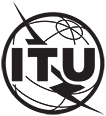 INTERNATIONAL TELECOMMUNICATION UNIONTELECOMMUNICATION STANDARDIZATION SECTORSTUDY PERIOD 2022-2024INTERNATIONAL TELECOMMUNICATION UNIONTELECOMMUNICATION STANDARDIZATION SECTORSTUDY PERIOD 2022-2024TSAG-TD389R1INTERNATIONAL TELECOMMUNICATION UNIONTELECOMMUNICATION STANDARDIZATION SECTORSTUDY PERIOD 2022-2024INTERNATIONAL TELECOMMUNICATION UNIONTELECOMMUNICATION STANDARDIZATION SECTORSTUDY PERIOD 2022-2024TSAGINTERNATIONAL TELECOMMUNICATION UNIONTELECOMMUNICATION STANDARDIZATION SECTORSTUDY PERIOD 2022-2024INTERNATIONAL TELECOMMUNICATION UNIONTELECOMMUNICATION STANDARDIZATION SECTORSTUDY PERIOD 2022-2024Original: EnglishQuestion(s):Question(s):N/AGeneva, 22 – 26 January 2024TDTDTDTDSource:Source:Director of the Telecommunication Standardization BureauDirector of the Telecommunication Standardization BureauTitle:Title:IRM: WTSA-24 update for regional preparatory meetingsIRM: WTSA-24 update for regional preparatory meetingsContact:Contact:Alexandra Gaspari 
TSB Focal Point for the RegionsTel.:	+41 22 730 5158
E-mail: alexandra.gaspari@itu.intAbstract:This TD presents an update of the status of WTSA-24 Preparatory Meetings as of 10 January 2024.Action required:TSAG is invited to note the document.